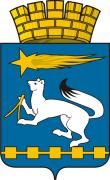 ДУМА ГОРОДСКОГО ОКРУГА НИЖНЯЯ САЛДАР Е Ш Е Н И Е - проект________                                                                                               № ___ Об утверждении проекта планировки и проекта межевания застроенной территории  по адресу: город Нижняя Салда, улица Кедровая, №№ 1-34       	В соответствие с Градостроительным кодексом Российской Федерации, Федеральным законом от 6 октября 2003 года № 131-ФЗ «Об общих принципах организации местного самоуправления в Российской Федерации», Правилами землепользования и застройки города Нижняя Салда, утвержденными решением Думы городского округа Нижняя Салда от 17.04.2008 № 3/9 (с изменениями), руководствуясь Уставом городского округа Нижняя Салда, учитывая результаты публичных слушаний по обсуждению проекта планировки и проекта межевания застроенной территории  по адресу: город Нижняя Салда, улица Кедровая, №№ 1-34, от 04.09.2017, Дума городского округа Нижняя СалдаР Е Ш И Л А :		1. Утвердить проект планировки и проект межевания застроенной территории по адресу: город Нижняя Салда, улица Кедровая, №№ 1-34» (прилагается).2. Опубликовать настоящее решение в газете «Городской вестник плюс» и разместить на официальном сайте городского округа Нижняя Салда.		3. Контроль за исполнением настоящего решения возложить на комиссию по вопросам экологии, благоустройства, жилищно-коммунального хозяйства и строительства (Н.Н. Закирову).СОГЛАСОВАНИЕ             проекта                                      Решения_______________________Председатель Думы городского округа Нижняя Салда_______________ Л.В. ВолковаГлава городского округа Нижняя Салда                                                                       ___________Е.В. Матвеевавид правового акта  Должность, фамилия и инициалыЗамечания и подписьСроки согласованияСроки согласования  Должность, фамилия и инициалыЗамечания и подписьДата поступления на согласованиеДата согласованияПервый заместитель главы администрации городского округа Нижняя Салда Гузиков С.Н.Начальник отдела муниципальной службы, кадров и правовой работы Маслеева А.А. Начальник ОУМИКоробщикова М.А..Начальник организационно-управленческого отделаГорнева О.А.Начальник отдела архитектуры и градостроительства Г.Н. ЛеоноваПостановление разослатьадминистрацияадминистрацияадминистрацияДокладчик: должность, ФИОНачальник отдела архитектуры и градостроительства Леонова Г.Н.Начальник отдела архитектуры и градостроительства Леонова Г.Н.Начальник отдела архитектуры и градостроительства Леонова Г.Н.Исполнитель: фамилия имя, отчество должность, телефон, вывод о результатах проведения первичной антикоррупционной экспертизыЗамураева А.В. ведущий специалист отдела архитектуры и градостроительствател.8(34345) 3-14-50Замураева А.В. ведущий специалист отдела архитектуры и градостроительствател.8(34345) 3-14-50Замураева А.В. ведущий специалист отдела архитектуры и градостроительствател.8(34345) 3-14-50Ведущий специалист аппарата Думы: ФИО должность, дата проведения антикоррупционной экспертизы, вывод Антикоррупционная экспертиза проведена начальником юридического отдела администрации городского округа Нижняя Салда Маслеевой А.А.                                                                                                          Дата______________  Подпись____________Антикоррупционная экспертиза проведена начальником юридического отдела администрации городского округа Нижняя Салда Маслеевой А.А.                                                                                                          Дата______________  Подпись____________Антикоррупционная экспертиза проведена начальником юридического отдела администрации городского округа Нижняя Салда Маслеевой А.А.                                                                                                          Дата______________  Подпись____________Антикоррупционная экспертиза проведена начальником юридического отдела администрации городского округа Нижняя Салда Маслеевой А.А.                                                                                                          Дата______________  Подпись____________